وصف المقرر :						Module Description          أهداف المقرر:					Module Aims                                 مخرجات التعليم: (الفهم والمعرفة والمهارات الذهنية والعملية)Learning Outcomes (Comprehension- Knowledge-intellectual and practical skills)يفترض بالطالب بعد دراسته لهذه المقرر أن يكون قادرا على:By the end of this course, students should be able to :محتوى المقرر: (تتم التعبئة باللغة المعتمدة في التدريس)Module Contents: (fill in using the language of instruction)الكتاب المقرر والمراجع المساندة:(تتم التعبئة بلغة الكتاب الذي يدرس)Textbooks and reference books:(fill in using the language of the textbook)ملاحظة: يمكن إضافة مراجع أخرى بحيث لا تتجاوز 3 مراجع على الأكثر.NB: You can add a maximum of 3 reference books Online References:phonetics.ucla.edusoundsofenglish.orgclas.mq.edu.au/speech/phonetics/topics.htmlاسم المقرر:رقم المقرر:اسم ورقم المتطلب السابق:مستوى المقرر:الساعات المعتمدة:English Pronunciation PracticeEnglish Pronunciation PracticeModule Title: ENG 121  ENG 121 Module ID:NoneNonePrerequisite:22Level:33Credit Hours:This course is the first of a series of three courses in the department that are prescribed for the study and practice of English sounds ( the other two being: ENG 322 & ENG 314 ). As such, it assumes no previous background in Phonetics and Linguistics, and aims primarily at training students to both pronounce and understand English pronunciation effectively and intelligibly. Core topics will include: the pronunciation of English vowels, diphthongs, consonants, syllable, stress and intonation.  The use of both paper and electronic dictionaries to know the pronunciation of English  words, will  be practiced (including  of course phonetic transcription).Although the bulk of the course will be about practical pronunciation, a small module(section) that introduces some basic theoretical phonetic terms and concepts will also be included, but again with a practical orientation towards these concepts/terms ( definition of phonetics, its three major categories, organs of speech, description of English vowels/diphthongs and consonants,  but not descriptions of supra-segmental).Students will not be trained on RP (Received Pronunciation) alone, but will also be trained to understand a wide range of English accents (native/non-native) (including the New Englishes  accents).drawing on the growing tendency in modern EFL education to incorporate New Englishes as well as RP (see Jenkins, 2000(1st edition). Jenkins argues strongly for a model of English phonology ( what she calls "Lingua Franca Core") that caters for/accommodates nonnative-nonnative communication, based on" International Intelligibility", as English is now a 'Global Language' (rather than just the limited RP).1Introduces students to the basics of English pronunciation and its sound system structure.12Provides students with a wide range of practices/exercises on English pronunciation drawing on a variety of accents ( not merely RP important as it is—see Jenkins, 2000).23Gives students opportunity to practice English Supra-segmentals (Syllable-Stress- Connected Speech and intonation).34Defines, describes and explains Phonetics (three major sub-fields of phonetics, with particular emphasis on  articulation/organs of speech).45Describes English vowels, diphthongs, consonants,(also gives insights into English phonotactics vs. Arabic phonotactics- "how sequences of sound segments are arranged  cf.  ENG 324).56Seeks to make students feel the flow of English pronunciation (English Rhythmic structure  being "stress-timed" ).61Pronounce and understand English correctly, effectively and intelligibly when talking or listening to both native and nonnative speakers of English.12Pronounce English vowels and diphthongs correctly, effectively and intelligibly.23Pronounce English consonants correctly, effectively and intelligibly. Note  the discrepancy/inconsistencies between English script( Letters) an Sounds (instructors may draw on Section A in Donna's and Hancock's textbook- intermediate)34   + Pronounce English supra-segmentals (Syllable, Stress: word and sentence stress, intonation, etc.) correctly, effectively and intelligibly-- (instructors may opt to draw on Donna's & Hancock's textbook section B)+ Pronounce English numbers, proper names and Geographical names correctly and intelligibly.45Develop an awareness of the sound system of English.5Possess a working knowledge of Phonetics (articulatory, acoustic and auditory phonetics). 6Know and use Phonetic Transcription (IPA); and effectively use  English dictionaries to get the correct pronunciation ( both e-dictionaries and traditional paper dictionaries).7Describe English vowels and consonants (place of articulation, manner of articulation and the position of the vocal cords)8قائمة الموضوعات(Subjects)عدد الأسابيع(Weeks)ساعات التدريس (Hours)Course Orientation: Note that the practical module (unit) of this course draws on Donna's & Hancock's " English Pronunciation in Use" (or any similar practical pronunciation book with the audio (CD) materials) !13Pronunciation of  English Vowels and Diphthongs ( discrepancies between English spelling and sounds should be noted)13Pronunciation of English Consonants ( using minimal pairs and all sorts of exercises provided in Donna's and Hancock's "English Pronunciation in Use" (intermediate).. ( discrepancies between English spelling and sounds should be noted with the audio (CD) materials)26Pronunciation of English Syllables( draw  a comparison and contrast with Arabic syllables).13- Pronunciation of English Stress (word stress) and Intonation- Pronunciation of English numbers, proper names/geographical names)26Module (unit 2): what is Phonetics? Branches of Phonetics: Articulatory, Auditory and Acoustic)..Phonetic Transcription (IPA)26Articulation: Slight description of Organs of Speech26Description of English Vowels (Vowel Chart: tongue part, tongue height and lip position.26Linking the phonetic description of English sounds (vowels and consonants) with English pronunciation practice. 13English Phonotactics vs. Arabic Phonotactics (e.g. differences in consonant clusters).13اسم الكتاب المقررTextbook titleEnglish Pronunciation in Use- Intermediate (with CD-audio and CD-ROM)اسم المؤلف (رئيسي)Author's NameMark Hancock, and Sylvie  Donnaاسم الناشرPublisherCambridge University Pressسنة النشرPublishing Year2007اسم المرجع (1)Reference (1)English Pronunciation Made Easierاسم المؤلفAuthor's NamePaul Dale & L. Pomsاسم الناشرPublisherPearson Education ESLسنة النشرPublishing Year2004اسم المرجع (2)Reference (2)English Phonetics and Phonologyاسم المؤلفAuthor's NamePeter Roachاسم الناشرPublisherCambridge University Pressسنة النشرPublishing Year( any of the latest editions preferably2011- 2013)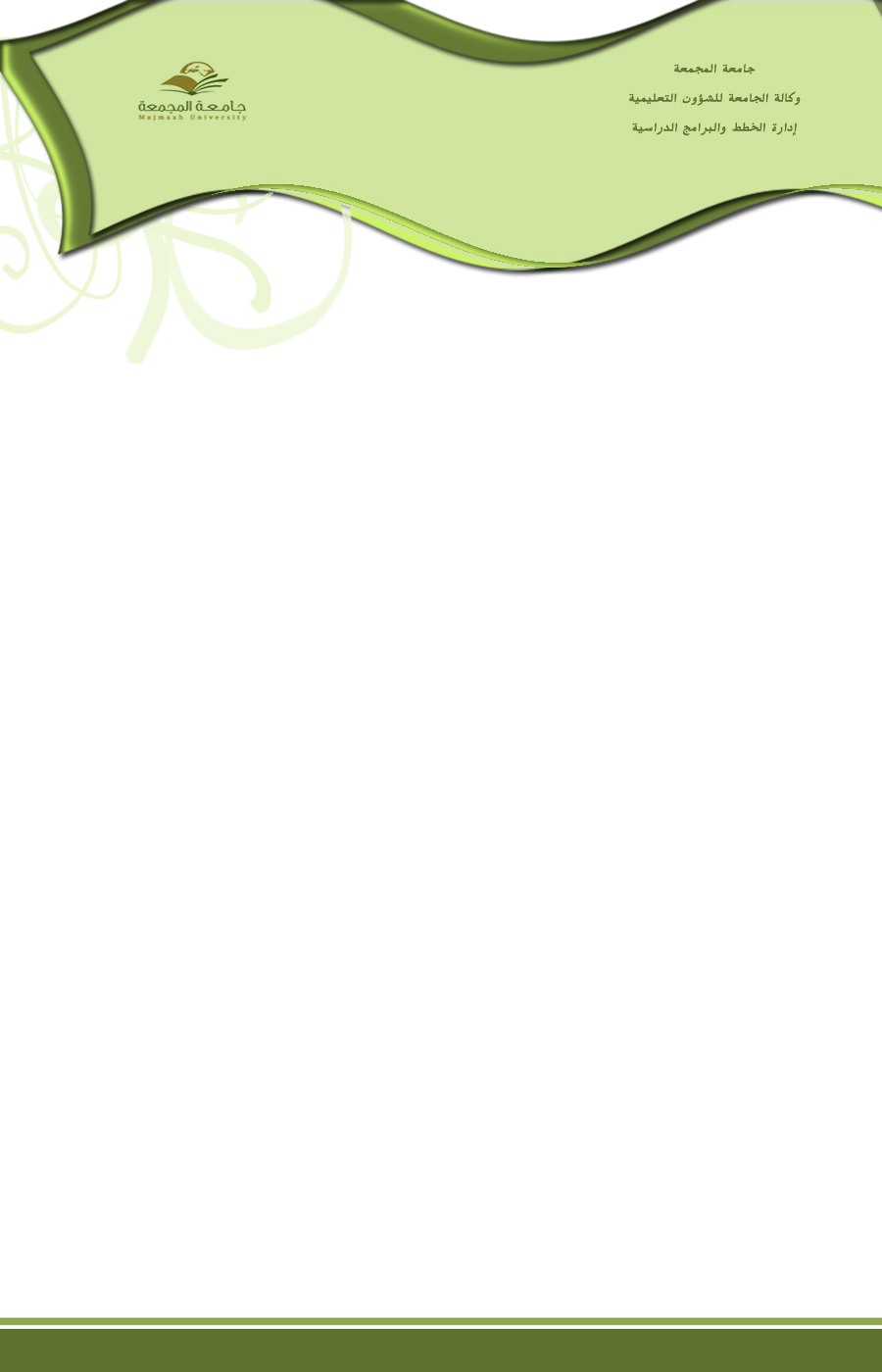 